杭州第二中学滨江校区2023年招收体育、艺术特长生工作实施办法根据《杭州市教育局关于2023年杭州市区各类高中招生工作的通知》（杭教基〔2023〕2号）（以下简称《招生工作通知》）和《杭州市教育局办公室关于2023年杭州市区各类高中学校招收体育、艺术等特长生工作的通知》（杭教办德体卫艺〔2023〕46号）（以下简称《招收特长生工作通知》的要求，对照市教育局公布的“2023年杭州市区各类高中学校提前自主招收体育、艺术等特长生参考范围”，按照标准刚性化、过程规范化、结果公开化的原则，结合本校办学实际及特色，特制定我校滨江校区2023年特长生招生工作实施办法。 一、指导思想1.进一步推进素质教育，充分发挥学校的办学优势，推动学校多样特色发展，发现、选拔具有一定特长的初中毕业生，实施因人施教，促进学生个性化发展。2.坚持“公开、公平、公正”和德、智、体全面衡量择优录取的原则。二、组织机构1.工作职责成立以校长为组长的学校招生工作领导小组。负责研究、决定特长生招生工作中的重大事项，负责对特长专业水平测试合格的学生名单审核、上报审批和初中毕业升学考试后的相关录取工作。领导小组下设办公室，负责对报名学生进行资格初审，组织特长专业水平测试，负责考生特长专业水平测试成绩汇总、上报审核及网上公示等事宜。成立以学校纪委书记为组长的招生工作纪检监督组，全程监督招生过程。2.机构成员领导小组组长：蔡小雄组员：李晓云、陈钧、欧明华、高光辉、裘鑫、史宗翔招生办公室主任：史宗翔成员：谢春禄、陈婕、周叶菲、郗圣达、肖伟 监督组组长：李晓云组员：叶俊、张学英、鲁华、黄伟三、招生计划和报名条件（一）招生计划 体育类23名（男篮：组织后卫1名、得分后卫1名、小前锋1名；男足：后腰1名、前腰1名、前锋1名、守门员1名；男排：二传1名、主攻1名、副攻1名；定向：男子3名，女子2名；围棋: 男子1名； 国际象棋: 男子1名；航空航天模型:3名,男女不限；机器人竞技：2名，男女不限；航海模型：1名，男女不限）艺术类15名（小提琴5名、中提琴2名、大提琴3名、低音提琴1名、单簧管1名、大管1名、长号1名、打击乐1名，以上项目男女不限）。共计38名。（二）报名条件符合《招生工作通知》和《招收特长生工作通知》中规定的招生对象和范围。1．体育类考生须符合下列条件之一：（1）杭州市区中学生篮球比赛（初三当年）中获初中组冠、亚军队主力队员，第三、四名队主力队员名单中排序第一至三名者，第五、六名队主力队员名单中排序第一和第二名者（主力队员需符合认定标准）；（2）杭州市区中学生排球比赛（初三当年）中获初中组冠、亚军队主力队员，第三、四名队主力队员名单中排序第一至三名者，第五、六名队主力队员名单中排序第一和第二名者（主力队员需符合认定标准）；（3）初中教育阶段曾获足球（男子）国家二级运动员及以上证书者；（4）杭州市区中学生足球比赛（初三当年）中获初中组冠、亚军队主力队员（主力队员需符合认定标准）；（5）初三教育阶段杭州市中学生定向运动比赛初中女子甲组个人项目（短距离赛、百米赛）前三名获得者；（6）初三教育阶段杭州市中学生定向运动比赛初中男子甲组个人项目（短距离赛）前三名获得者；（7）初三教育阶段杭州市中学生定向运动比赛初中男子甲组集体项目（中距离赛）第一名获得者；（8）初中教育阶段曾获杭州市中小学生阳光体育棋类锦标赛围棋初中组前六名获得者【比赛项目认定时间始于2021年7月】；（9）初中教育阶段曾获(围棋)国家二级运动员及以上证书者；（10）初中教育阶段曾获浙江省运动会、浙江省青少年（儿童）锦标赛、浙江省少年（儿童）锦标赛、浙江省青少年冠军赛、浙江省中小学冠军赛、浙江省青少年（儿童）冠军赛、浙江省少年（儿童）冠军赛、浙江省青少年（儿童）阳光赛八项赛事（正赛，不含分站赛、积分赛等）中国际象棋和航空航天模型（仅限遥控类、航天模型类)二项比赛个人项目前三名获得者、航海模型比赛个人项目前六名获得者【比赛项目认定时间始于2021年7月】； （11）初中教育阶段曾获航空航天模型遥控类、航天模型类相关项目及航海模型相关项目国家二级运动员及以上证书者；（12）初中教育阶段参加杭州市中小学生阳光体育科技型电子竞技（机器人竞技）机器人竞技营救赛（甲乙组不限）或机器人竞技轨迹赛（甲乙组不限）个人第一名获得者；【比赛项目认定时间始于2021年7月】2.艺术类考生须符合下列条件之一：（1）初中教育阶段获杭州市中小学生艺术节中学组独奏、重奏、协奏、齐奏（四人及以下）等现场比赛个人项目（相关器乐）一、二等奖者；（2）初中教育阶段获省级及以上教育行政部门主办的艺术竞赛（现场比赛）个人项目（相关器乐）一、二、三等奖或前六名者（获奖证书上盖有相应教育行政部门印章，不含各级艺术教育委员会）；（3）初三年级获杭州市中小学生艺术团（相关器乐）优秀团员称号者；补充说明：杭州二中滨江校区建有杭州市中小学生艺术团交响乐分团，允许初中教育阶段获浙江省学生艺术特长水平（相关器乐）A级证书者报考。四、报名和测试（一）报名和资格审核1. 符合报名条件的考生（含个别生）须自行登录杭州市区各类高中招生管理系统（www.hzjyks.net是唯一网址，以下简称“高中招生系统”），在家长指导下，在规定时间内（高中招生系统开放时间为5月12日8:00至5月13日18:00）进行特长专业水平测试报名。每位考生只允许报考一所高中学校（校区）的一个特长项目。5月13日18:00高中招生系统关闭后，考生所填报信息将不得更改。考生与家长须慎重选择，在规定时间内准确填报，逾期视作放弃。2. 已报名考生在5月15日13:30—16:00期间持本人身份证（或学生证）和相关特长证明材料（原件及复印件），来我校滨江校区（滨江区东信大道76号）学生处3办公室（行政楼一楼）打印《2023年杭州市区各类高中招收特长生报考信息表》（以下简称《报考信息表》）进行报考确认和资格审核，考生和家长需共同签名确认《报考信息表》。 3.5月23日我校将审核结果通知相关考生。已通过审核的市区初中学校应届学生于5月26日向所读初中学校领取《2023年杭州市区各类高中学校招收特长生报名表》（以下简称《报名表》），个别生于5月26日12:30—16:00凭本人身份证到到我校滨江校区学生处3办公室（行政楼一楼）领取《报名表》。（二）特长专业水平测试1.5月27日（周六 ）上午考生凭《报名表》原件和本人身份证（或学生证），到我校滨江校区参加特长专业水平测试。考试地点详见《报名表》。2.测试内容和方式【体育类】专业水平测试（满分600分）：（1）篮球类专业水平测试（满分600分，细则见附件）①5.8m×6折返跑     ②半场往返运球上篮③60秒抢篮板投篮    ④全场比赛或半场比赛（2）定向类专业考试：（满分600分，细则见附件）①耐力类测试         ②速度类测试③力量类测试（男生） ④弹跳类测试（女生） ⑤定向测试（3）足球类专业考试（场上其他位置）：（满分600分，细则见附件）①运球绕杆射门     ②脚颠球       ③折返跑④头颠球           ⑤力量类测试（4）足球类专业考试（守门员）：（满分600分，细则见附件）①球门球抛远      ②接高抛球   ③射门扑救        ④颠球          （5）排球类专业水平测试（满分600分，细则见附件）①立定跳远        ②上手发球      ③两人传垫球    ④两人扣与防      ⑤扣球（传球）（注明：第五项测试中，二传手测试传球，其他测试扣球）（6）围棋类专业水平测试（满分600分，细则见附件）①循环赛          ②笔试部分国际象棋类专业水平测试（满分600分，细则见附件） 航空航天模型类专业水平测试（满分600分，细则见附件）①模型制作      ②飞行技能测试    ③技能加分部分航海模型测试项目及评分标准（满分600分，细则见附件）①模型制作      ②飞行技能测试    ③技能加分部分机器人竞技类测试项目及评分标准（满分600分，细则见附件） ①机器人理论基础     ②编程基础测试【艺术类】专业水平测试（满分600分）考试内容：背谱演奏练习曲一首（闭幕、建议体现快速炫技为主）（满分200分）；背谱演奏乐曲一首（闭幕、时长4分钟以内）（满分200分）；独立视奏曲目片断（满分200分）。备注：考试乐器自备，练习曲和乐曲曲谱各复印5份（乐谱上不得标注任何姓名、初中学校等字样）并于考试当天上交给报考学校。其中打击乐器考试项目：练习曲（小军鼓）、乐曲（马林巴）。3.特长专业水平测试成绩合格分480分。特长专业水平测试成绩经市教育局审核后，合格的考生成绩5月31日起在杭州教育网（www.hzedu.gov.cn）和我校网站公示。4.特长专业水平测试合格考生即视作完成提前批我校特长生志愿填报。五、录取规则1. 考核总分计算艺术类：考核总分=特长专业水平测试成绩×50%+初中毕业升学考试成绩（不含加分）×50%。体育类：综合成绩=术科（特长专业水平）测试成绩×70％+初中毕业升学考试成绩（不含加分）×30％。 初中毕业升学考试后，我校根据特长生招生工作实施办法中规定的录取规则，在集中统一招生提前批招生中，依据招生计划和考生志愿，分类分项目按考核总分择优录取。若考核总分相同则特长专业水平测试成绩高者优先；若考核总分与特长专业水平测试成绩都相同，则以数学成绩高者优先；若仍相同，则以科学成绩高者优先。3.若某项目符合条件的考生数未达到该项目招生计划数时，我校将减少当年招生计划，减少的招生计划纳入我校滨江校区第一批招生计划。4. 被录取考生，不再参加后续阶段的录取；未被录取的考生，根据已填报的志愿，纳入后续阶段的招生录取。5.若发现有弄虚作假和舞弊行为一经查实则取消其录取资格。本办法由杭州第二中学滨江校区招生办公室负责解释。咨询电话：87677026（体育类肖老师）， 87677031（艺术类郗老师）。学校纪委联系电话：87073056（纪委李书记）。 杭州第二中学滨江校区                                              2023年5月5 日      附件：2023年杭州第二中学(滨江校区)体育特长生专业考试项目及评分标准篮球测试项目及评分标准一、5.8m×6折返跑（100分）在罚球线和端线之间往返跑3次，起点在罚球线处，发令开始计时，折回时必须有一只脚踩到端线或罚球线，否则算违例，最后冲刺有一脚踩过罚球线停表。每人测2次。评分标准：100（8.0秒）   90（8.4秒）  80（9.0秒）   70（9.6秒）  60（10.0秒） 50（10.5秒）    40（11.0秒）   30（11.5秒）   20（12.0秒）  10（12.5秒）二、半场往返运球上篮（150分）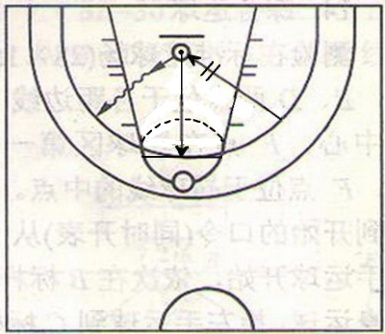 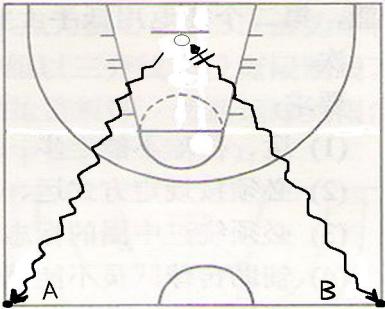 在标准篮球场（28×15m）进行测试（见右图）。测试者：从端线开始运球三步上篮，不中不补篮，抢到篮板球后运球到另一边上篮，在规定的一分钟时间内计算个数。带球走不记数。每人测2次。                  　　　　　　　　　　　　　　　　　                           要求：（1）运球不能走步或违例。     （2）每当不中篮时不补中，投篮方式不限。评分标准：150（9个）    140（8个）   130（7个）    120（6个）  110（5个）    100（4个）     80（3个）   60（2个）     30（1个） 三、60秒抢篮板投篮（150分）后卫及小前锋队员投3分（1、2、3号位）；大前锋及中锋队员投2分（4、5号位），以篮圈中心的地面投影点为圆心，以该圆心到3分线外或到罚球线为半径画一半圆弧为投篮限制线。运动员听到信号后立即开始投篮，且自己抢篮板球，然后运球到限制线外投篮，如此继续计算60秒内投中次数，每人测2次。（见右图）要求：（1）每次投篮不得踩限制线                        （2）测验中不得走步或运球违例                  评分标准：1、2、3号位标准150（6个）    140（5个）   120（4个）    110（3个）   90（2个）    60（1个）      4、5号位标准150（8个）    140（7个）   120（6个）    110（5个）   90（4个）  70（3个）     60（2个）    50（1个）四、全场比赛或半场比赛（200分）   根据特长生在比赛中的具体表现进行给分评分标准：根据学生在比赛中的各项技术运用情况（运球、传球、投篮、抢篮板球等）结合比赛场上的领袖气质、团队意识、配合意识等进行评分。优秀（200-180分）    良好（179-150分）     及格（149-120分）  不及格（119-0分）定向类测试项目及评分标准一、耐力类测试:50米×8折返跑（100分）（一）测试方法：1、在田径跑道上进行，站立式起跑，每人限跑2次，取其中最好一次成绩。2、如因跌跤或其他因素未跑到终点的以实际成绩计分。以分为单位记录成绩，精确到小数点后两位数。（二）注意事项：发现有抢跑者，要当即召回重跑。（三）评分标准（单位：分）：男生标准： 女生标准：二、速度类测试:50米跑（80分）（一）测试方法：在标准田径跑道上进行，站立式起跑，每人限跑2次，取最佳一次成绩。如因跌跤或其他因素未跑到终点的以实际成绩计分。以秒为单位记录成绩，精确到小数点后两位数。（二）注意事项：发现有抢跑者，要当即召回重跑。（三）评分标准（单位：秒）：男生标准：女生标准：三、力量类测试:引体向上（男生）  （70分）（一）测试方法：1、受试者面向单杠，自然站立跳起，正握杠，身体呈直臂悬垂姿势。待身体停止晃动后，两臂同时用力，向上引体，当下颌超过横杠上缘时，再还原到初始状态（呈直臂悬垂姿势），即完成1次。测试人员记录受试者完成的次数。以次为单位。2、每人限测2次，取其中最好一次成绩。（二）注意事项：动作规范准确，犯规动作不计成绩。（三）评分标准（单位：次）：四、弹跳类测试：立定跳远（女生）   （70分） （一）测试方法：1、受试者双脚自然开立站在起跳线后（测试时使用专用橡胶垫），脚尖不得踩线，双脚原地同时起跳，不得有垫步和连跳动作，动作完成后应向跳跃前方任何一侧走出测试场地。两次跳均犯规，成绩为零分。2、每人限测2次，取其中最好一次成绩。（二）注意事项：动作规范准确，犯规动作不计成绩（起跳时踩线、垫步、连跳均为犯规）。（三）评分标准（单位：米）：五、定向测试（350分）：测试要求及办法：1、比赛时运动员必须独立的按地图上的序号顺序由小到大逐个刷卡直至完成比赛任务（漏点即成绩无效）。2、有效时间为：3分30秒（男生），3分45秒（女生），成绩无效（mp ）和超时的成绩按0分计算。3、比赛中凡有下列情况之一者成绩无效或取消比赛资格（按0分计算）：   （1）参加测试的学生提前进入比赛场地熟悉情况者；   （2）到达终点时丢失指卡、地图者；   （3）冒名顶替者；   （4）接受别人帮助或为别人提供帮助者，如指路、找点等；(5) 故意损害公共财物者。（二）评分标准（单位：分钟）：男生标准：女生标准：足球测试项目及评分标准★场上其他位置专项测试项目：一、运球绕杆射门（100分）：测试方法：受试者从起点开始运球，脚触球则立即开表计时，到球射进球门则停表。射门脚法不限，射门要有力度，球不进球门成绩无效（按0分计算）。每人测3次，取最佳一次成绩。依次运球绕杆，漏杆则无成绩。(二)评分标准：二、一分钟脚颠球（120分）：测试方法：受试者在测试范围内，用脚、大腿、胸、肩四个部位，随意连续颠球。主考者数计颠球个数。如球落地，则为一次颠球结束。每人测3次，取最佳一次成绩。受试者颠球时离开测试范围为犯规，颠球成绩无效，不计入有效成绩内。评分标准：三、5×25米折返跑（140分）（一）测试方法：1、在测试场地上进行，站立式起跑，每人限跑2次，取其中最好一次成绩。2、如因跌跤或其他因素未跑到终点的以实际成绩计分。以分为单位记录成绩，精确到小数点后两位数。（二）注意事项：发现有抢跑者，要当即召回重跑。（三）评分标准（单位：秒）：四、头颠球（130分）：（一）测试方法：受试者用头部随意连续颠球。主考者数计颠球个数。如球落地，则为一次颠球结束。每人测3次，取最佳一次成绩。（二）评分标准：五、力量类测试：引体向上  （110分）（一）测试方法：1、受试者面向单杠，自然站立跳起，正握杠，身体呈直臂悬垂姿势。待身体停止晃动后，两臂同时用力，向上引体，当下颌超过横杠上缘时，再还原到初始状态（呈直臂悬垂姿势），即完成1次。测试人员记录受试者完成的次数。以次为单位。2、每人限测2次，取其中最好一次成绩。（二）注意事项：动作规范准确，犯规动作不计成绩。（三）评分标准（单位：次）：★守门员专项测试项目：一、球门球抛远（140分）（一）测试方法：1、测试者站在线后助跑1—2步单手将球向前抛出，已远度计数成绩，抛球点到落地点的垂直距离为测试成绩。2、每人抛三次，取最佳一次成绩。（二）评分标准见后面。二、接高抛球 （100分）          测试方法及评分标准：1、测试者站在门前跳起接来自不同方向的高抛球10个，每次在头顶上方双手直接接住高抛球为成功一次，每成功一次计10分，连续接10个高抛球，成功次数总和，为本次测试成绩。2、接高抛球时，没有跳起、球落地或球在头部以下接住均为失败，不计分。三、射门扑救（160分）测试方法及评分标准：1、测试者站在球门线上接来在不同方向的射门8次，每守住一次射门计20分，成功次数总和，为本次测试成绩。2、测试员将球打飞或踢到球门的横梁、立柱 需要重新再补踢一次。四、颠球（200分）：测试方法：受试者用脚、大腿、胸、肩四个部位，随意连续颠球。主考者数计颠球个数。如球落地，则为一次颠球结束。2、每人测3次，取最佳一次成绩。（二）评分标准：排球测试项目及评分标准一、立定跳远（100分）100（2.75M）   95（2.70M）   90（2.65m）   85（2.60M)    80(2.55M)   75(2.50M )     70(2.45M)       65(2.40M)    60(2.35M)     55（2.30M）   50（2.25M）  ……  每五厘米一档，一档五分二、上手发球  个数与技术评定各50分，共计100分（1）左右半场各五个球，发球成功每球得五分，共50分，动作准确，落点刁钻，有速度，有威胁，成功9-10个。        优秀（40——50分） 动作准确，落点刁钻，有速度，有一定的威胁，成功7——8个。良好（30——40分）  动作准确，落点准确，有一定的速度，成功5——6个。        及格（20——30分） 动作不规范，落点不准确，成功率差。                       不及格（10——20分）三、两人传垫球（100分）两人一组，传球垫球结合穿插，来回10次，传垫球时身体协调，动作准确。优秀（85——100分）  良好（70——84分）  及格（60——69）  不及格（0——59分）四、两人扣与防（100分）   两人一组进行扣球与防守，根据来球高远度，随机转换，一人扣球一人防守，来回10次，结合具体表现进行给分。优秀（85——100分）  良好（70——84分）  及格（60——69分） 不及格（0——59分）五、扣球（200分）在排球场三、四号位扣球，共扣十个球，扣球时身体协调，上步时机合适，挥臂有力，扣球有速度有力量，排球落点刁钻，有威胁，结合具体表现，进行给分。优秀（170——200分）良好（140——169分）及格（120——139分）不及格（0——119分）六、备注二传，可不参加扣球技术测试，进行传球测试。站在2、3 号位之间，由后场抛球，测试者向四号位传球，要求把球传到4号位，离网30——50厘米，离边线30——80 厘米，有一定高度弧度，适合于扣球。十次传球，结合成功率，进行综合评定，技评与达标各100分优秀（170——200分）良好（140——169分）及格（120——139分）不及格（0——119分）围棋测试项目及评分标准围棋特长专业测试内容（满分600分）（1）循环赛（400分）采用单循环面对面即时对弈形式，时间设置为5分钟保留时间，20秒3次读秒，胜者积2分，负者0分，若出现三劫循环等和棋情况，则双方各积1分，最终按总积分进行排名。评分标准：400（第一名）		300（第二名）		200（第三名）100（第四名及以后）（2）笔试部分（200分）该环节采取限时书面考试的形式，内容包含两个部分：① 围棋技巧测试（150分）：死活题、布局选点、官子计算等。② 围棋文化知识（50分）国际象棋测试项目及评分标准国际象棋特长生专业水平成绩积分规则（满分600分，各名次折合赋分如下，如同级别有多项赛事获得名次，取名次最高项目赋分）：国际比赛个人项目（含世界青少年国际象棋锦标赛、亚洲国际象棋锦标赛两项赛事）400（第一名）		300（第二名）		200（第三名）国内比赛（省级及以上）个人项目（含全国智运会，浙江省少年国际象棋冠军赛、浙江省青少年国际象棋锦标赛三项赛事）200（第一名）		150（第二名）		100（第三名）航空航天模型测试项目及评分标准一、模型制作（200分）（一）测试方法所有考生需根据现场提供的图纸和材料，在30分钟内独立完成模型的制作。模型制作所需工具由考点统一提供。本测试包括以下所有测试考生也可自备工具，但不支持电动类工具。（二）评分标准（总计200分）二、飞行技能测试（300分）考生根据所获奖项，分别进行对应类别的测试，测试流程参照浙江省青少年航空航天锦标赛相关竞赛规则进行。测试全过程由考生独立完成，遥控类测试器材由学生自带，自由飞类及航天类测试器材及相关工具由考点统一提供。考生也可自备工具，但不支持电动类工具。（一）遥控类项目1.测试方法（1）基础测试：将测试用无线电遥控手掷模型滑翔机的所有数据清零，现场给15分钟进行调试及基础飞行准备，准备结束后，需完成一轮留空基础飞行测试。每位考生仅一轮基础飞行测试机会。（2）飞行测试：基础测试完成后，给予考生15分钟调试时间，然后完成三轮无线电遥控手掷模型滑翔机的飞行，让滑翔机在空中保持尽可能长的时间逗留。按照三轮飞行秒数相加得出总飞行时间。测试流程参照浙江省青少年锦标赛的测试流程执行。备注：该项目所使用的测试机型由学生自带。2.评分标准（总计300分）（1）基础测试评分（100分）（2）飞行测试评分（满分为200分）（二）航天类项目1.测试方法在60分钟内根据现场下发的制作说明书，完成至少1枚的火箭制作，并使用现场制作的火箭模型完成一轮成功飞行。测试流程参照浙江省青少年航空航天模型锦标赛的测试流程执行。相关器材及制作工具由考点统一提供，火箭用发动机现场发放，学生可自带飘带。2.评分标准（1）制作评分(100分)（2）飞行评分(200分)三、技能加分部分（100分）航海模型测试项目及评分标准理论测试（200分）（一）测试方法及测试范围采用笔试方法进行。测试时间为一小时，题型包括单选题和技术设计题。测试范围为航海相关历史、航海模型相关知识（包括结构、动力、遥控及相关技术）、航海模型竞赛的相关信息以及简单的电子技术及机械结构。（二）评分标准（总计200分）二、模型制作能力测试（300分）（一）测试方法所有考生需根据现场提供的图纸和材料，在30分钟内独立完成模型的制作。模型制作所需工具由考点统一提供。本测试包括以下所有测试考生也可自备工具，但不支持电动类工具。（二）评分标准（总计300分）三、技能加分部分（100分）机器人竞技类测试项目及评分标准笔试（测试60分钟，满分600分）：机器人理论基础（300分）  参考中国电子学会青少年等级考试标准：机器人理论三级及以下占70%，机器人理论四级占20%，机器人五级及以上占10%评分标准：300（第一名）		270（第二名）		240（第三名）210（第四名）		180（第五名）		150（第六名及以后）编程基础测试（C语言或者Python语言）（300分）参考全国青少年软件编程等级考试标准：C语言三级及以下占70%， 四级占20%，五级及以上占10%Python语言二级及以下占70%， 三级占20%，四级及以上占10%评分标准：300（第一名）		270（第二名）		240（第三名）210（第四名）		180（第五名）		150（第六名及以后）成绩1.251.261.271.281.291.301.31分值100908060402010成绩1.351.361.371.381.391.401.41分值100908060402010成绩7.07.17.27.37.47．5分值807060402010成绩7.87.98.08.18.28.3分值807060402010成绩1510541分值7060504010成绩2.052.042.022.001.98分值7060504010成绩3.123.143.163.173.183.193.20分值350340330320310300260成绩3.213.223.233.243.253.263.27分值220180140100604010成绩3.283.293.303.313.323.333.34分值350340330320310300260成绩3.353.363.373.383.393.403.41分值220180140100604010成绩7″67″77″87″9 8″08″1分值1008060402010成绩180170160150140130分值12011090603010成绩30.83131.231.431.531.631.731.8分值14013012011080502010成绩18016014012010080604010分值1301201101008060402010成绩3025201510分值110100804010成绩302826242220分值140130120804010成绩2202102001601208040分值200180160120804010评分内容评分内容得分模型的完成度（120分）完成全部结构120模型的完成度（120分）完成2/3及以上结构80模型的完成度（120分）完成1/3及以上结构40模型的完成度（120分）完成1/3以下结构20模型相关尺寸的准确度（80分）2/3及以上尺寸准确80模型相关尺寸的准确度（80分）1/3及以上尺寸准确60模型相关尺寸的准确度（80分）1/3以下尺寸准确30飞行时间得分30秒及以上10025秒—29秒8020秒—24秒6015秒—19秒4010秒—14秒205秒—9秒105秒以下0总飞行时间得分270秒及以上200240秒—269秒180210秒—239秒160180秒—209秒140150秒—179秒120120秒—149秒10090秒—119秒8060秒—89秒6060秒以下0评分内容评分内容得分制作的完成度（60分）完成全部结构60制作的完成度（60分）完成2/3及以上结构40制作的完成度（60分）完成1/3及以上结构20制作的完成度（60分）完成1/3以下结构0模型相关尺寸的准确度（40分）2/3及以上尺寸准确40模型相关尺寸的准确度（40分）1/3及以上尺寸准确30模型相关尺寸的准确度（40分）1/3以下尺寸准确20飞行时间得分60秒及以上20050秒—59秒18040秒—49秒16030秒—39秒14020秒—29秒12010秒—19秒10010秒及以下0分值100分80分60分40分成绩国家一级运动员或以上国家二级运动员浙江省青少年锦标赛冠军获得者浙江省青少年锦标赛2-3名获得者评分内容得分选择题（120分）4分每题，总分120分技术设计题（80分）40分每题，共80分评分内容评分内容得分模型的完成度（200分）完成全部结构200模型的完成度（200分）完成2/3及以上结构160模型的完成度（200分）完成1/3及以上结构120模型的完成度（200分）完成1/3以下结构60模型相关尺寸的准确度（100分）2/3及以上尺寸准确100模型相关尺寸的准确度（100分）1/3及以上尺寸准确70模型相关尺寸的准确度（100分）1/3以下尺寸准确30分值100分80分60分40分成绩国家一级运动员或以上国家二级运动员浙江省青少年锦标赛1-3名获得者浙江省青少年锦标赛4-6名获得者